Ricerche di Archeologia Cristiana, Tardantichità e AltoMedioevoColloquio internazionale tra dottorandi e dottori di ricercaRoma, 5-7 febbraio 2018SCHEDA DI PARTECIPAZIONERicerche di Archeologia Cristiana, Tardantichità e AltoMedioevoColloquio internazionale tra dottorandi e dottori di ricercaRoma, 5-7 febbraio 2018SCHEDA DI PARTECIPAZIONERicerche di Archeologia Cristiana, Tardantichità e AltoMedioevoColloquio internazionale tra dottorandi e dottori di ricercaRoma, 5-7 febbraio 2018SCHEDA DI PARTECIPAZIONERicerche di Archeologia Cristiana, Tardantichità e AltoMedioevoColloquio internazionale tra dottorandi e dottori di ricercaRoma, 5-7 febbraio 2018SCHEDA DI PARTECIPAZIONERicerche di Archeologia Cristiana, Tardantichità e AltoMedioevoColloquio internazionale tra dottorandi e dottori di ricercaRoma, 5-7 febbraio 2018SCHEDA DI PARTECIPAZIONENome e CognomeNazionalitàNazionalitàNazionalitàAffiliazioneNome e Cognome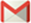 AffiliazioneAnno di inizio del dottoratoAnno di inizio del dottoratoAnno di discussione del dottoratoAnno di discussione del dottoratoAnno di discussione del dottoratoArgomento della ricerca di dottoratoArgomento della ricerca di dottoratoArgomento della ricerca di dottoratoArgomento della ricerca di dottoratoArgomento della ricerca di dottoratoTutor della ricercaTutor della ricercaTutor della ricercaArea tematicaArea tematicaTitolo dell’interventoTitolo dell’interventoTitolo dell’interventoTitolo dell’interventoTitolo dell’interventoAbstract dell’intervento (massimo 300 parole)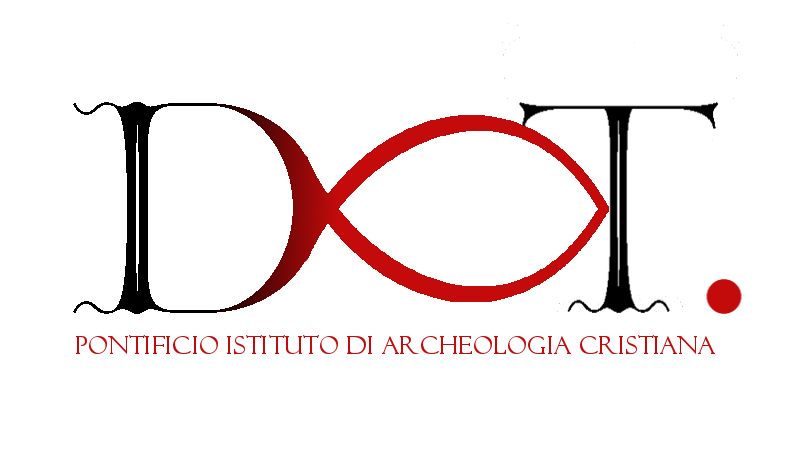 Abstract dell’intervento (massimo 300 parole)Abstract dell’intervento (massimo 300 parole)Abstract dell’intervento (massimo 300 parole)Abstract dell’intervento (massimo 300 parole)